Osterhase Vorlage 2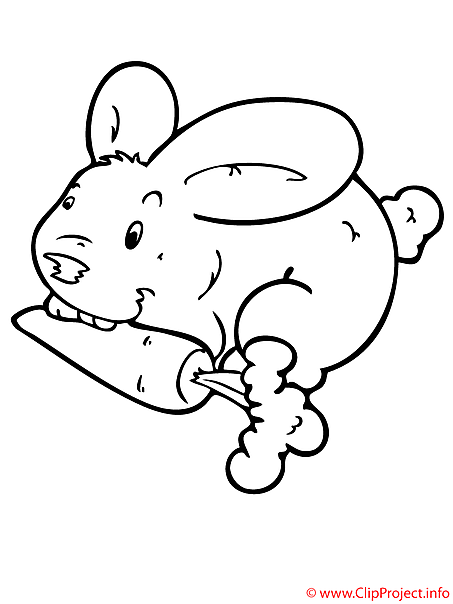 